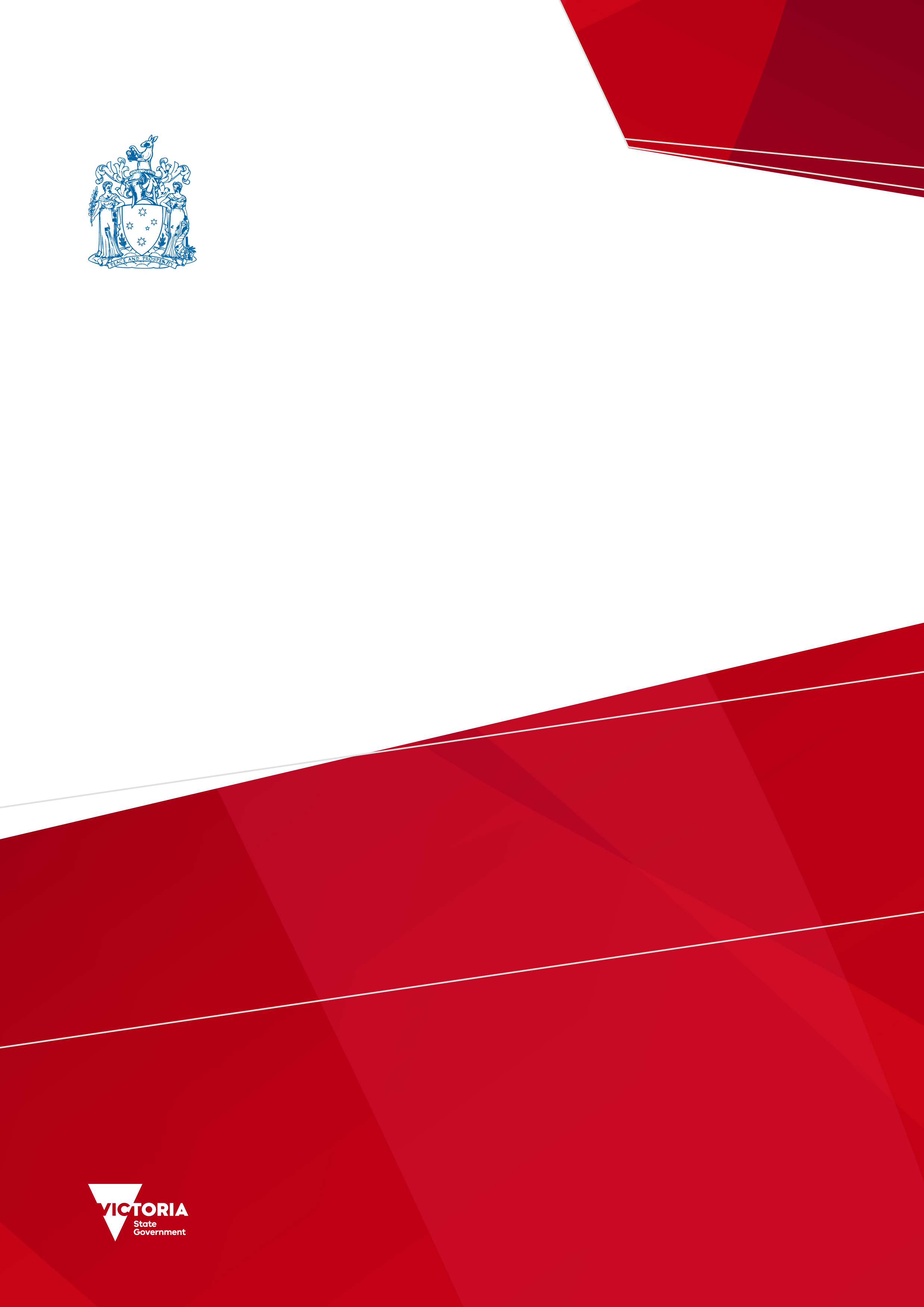 To receive this document in another format, phone 1800 222 987, using the National Relay Service 13 36 77 if required, or email the Forensic Leave Panel<flp@health.vic.gov.au>.Authorised and published by the Victorian Government, 1 Treasury Place, Melbourne.© State of Victoria, Australia, Department of Health, September 2023.ISSN 2208-4673 - PrintISSN 2206-5962 - Online (pdf/word)Available from the Forensic Leave Panel’s webpage <https://www.health.vic.gov.au/mental-health-services/forensic-leave-panel>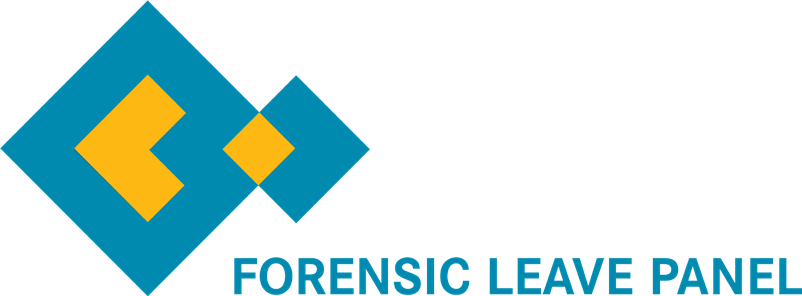 8 September 2023Jaclyn Symes MP Attorney-GeneralLevel 26, 121 Exhibition StreetMelbourne VIC 3000Dear Attorney-GeneralIn accordance with section 63 of the Crimes (Mental Impairment and Unfitness to be Tried) Act 1997 (Vic), I am pleased to submit the annual report on the operations of the Forensic Leave Panel for the year ending 31 December 2022 for tabling in parliament.A copy of this report has also been provided to the Minister for Mental Health, the Hon Gabrielle Williams MP, and the Minister for Disability, Ageing and Carers, the Hon Lizzie Blandthorn MLC, who are also responsible in part for the operation of the Act.Yours sincerely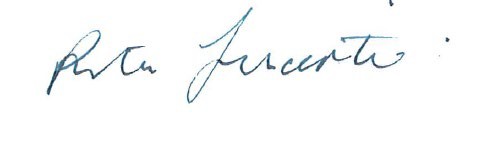 The Hon Justice Rita IncertiPresidentForensic Leave PanelContentsPresident’s reportI am pleased to present the annual report of the Forensic Leave Panel for 2022 – my first annual report as president of the panel and my fifth year as a judicial panel member.I would like to thank my predecessor, the former Justice Terry Forrest, for his outstanding stewardship of the panel over the past four years, especially during the COVID- 19 pandemic. Justice Forrest joined the Forensic Leave Panel in February 2013 and became its president in February 2020. It was a pleasure working with him, and I admire the vision and initiative with which he led the panel during his time as president.I would also like to thank Judge James Parrish, who recently retired from the County Court, for his work and commitment to the panel. I wish Judge Parrish all the best.Online hearingsIn 2020 the panel moved its operations online due to the COVID-19 pandemic. Since then, the panel has continued to operate online.We have continued to make ongoing efforts to refine and improve the experience of online hearings for all participants. Forensic patients and residents continue to benefit from the participation of their support people (including family members), legal representatives and interpreters in online hearings.Online hearings have proven to be an effective method to enable broader panel attendance (for example, panel members have been able to attend from regional and interstate locations), support hearings to run uninterrupted and ensure hearings are conducted in a safe way for all participants. Other positive impacts of hearings have included enabling more support people (including family members) to take part in hearings where they may not have otherwise been able to attend due to distance and/or other considerations. Online hearings have also increased the number of occasions onwhich an interpreter has been able to attend and have provided the ability to support rearrangements where there have been late and unforeseen changes to attendance.Statistical dataDuring 2022 the panel conducted 34 hearings (eight for forensic residents and 26 for forensic patients). Overall during 2022 there was a 9% increase in the number of forensic patients and residents making applications for leave.While on-ground leave ceased in late 2021,1 in 2022, 109 forensic patients and residents made applications for limited off-ground leave. In comparison, in 2021 there were 100 applicants for on-ground and limited off- ground leave.The panel considered 230 applications for limited off-ground leave and granted 96.5% of those applications. The proportion of leave granted in 2022 slightly increased compared with 2021 (92%) but is consistent with leave granted in previous years.The data contained in this report shows that rates of granting and refusing applications have been fairly consistent since 2013 (refer to Appendix 3: Historical data).AcknowledgementsI would like to acknowledge the expertise and skill of the panel members and thank them for their invaluable contribution to its operation.I would like to thank Dr Michael Epstein and Dr Leon Turnbull, who finished up with us in 2022.1 On-ground leave ceased in late 2021 and so forensic residents did not apply for on-ground leave in 2022.I want to acknowledge the important role of the lawyers from Villamanta Disability Rights Legal Service Inc., Disability Justice Australia Inc., Kurnai Legal Practice and Victoria Legal Aid in providing legal representation and advice to applicants at panel hearings.Finally, I wish to express my appreciation of the work and commitment of the staff of Forensic Residential Services, the Thomas Embling Hospital and the Department of Health’s Mental Health and WellbeingDivision.The Hon Justice Rita Incerti PresidentForensic Leave PanelDefinitionsThroughout this report, unless otherwise specified:‘The Act’ refers to the Crimes (Mental Impairment and Unfitness to be Tried) Act 1997.‘The panel’ refers to the Forensic Leave Panel.‘Forensic patient’ or ‘patient’ is a person remanded in or committed to custody in a designated mental health service under the Mental Health Act 2014.‘Forensic resident’ or ‘resident’ is a person remanded in or committed to custody in a residential treatment facility or a residential service under the Disability Act 2006.‘Purpose of leave’ refers to activities undertaken while a forensic patient or resident is on leave.‘Forensic Residential Services’ or ‘FRS’ is a network of secure and non-secure services and includes two secure residential treatment facilities, the Intensive Residential Treatment Program (IRTP) and the Long-Term Residential Program (LTRP). FRS is a part of the Victorian Department of Families, Fairness and Housing. In this report, FRS refers to the IRTP and LTRP.2‘Forensicare’ refers to the Victorian Institute of Forensic Mental Health, which is a statutory body established by the Mental Health Act. Thomas Embling Hospital is a campus of Forensicare.2 In August 2021, following a restructure, the former Disability Forensic Assessment and Treatment Services (DFATS) became part of the newly formed FRS. In previous annual reports, DFATS referred to the IRTP.Forensic Leave PanelWho we areThe panel is an independent statutory tribunal established under the Crimes (Mental Impairment and Unfitness to be Tried) Act 1997 (the Act) to support the rehabilitation of forensic patients and residents and assist with their reintegration into the community.The panel comprises members of the judiciary, the Chief Psychiatrist and nominees, psychiatrists, psychologists and community members.What we doThe main role of the panel is to hear applications for limited off-ground leave from patients and residents to enable them to take part in a range of activities in the community to aid their rehabilitation. Prior to 2022 the panel’s role also included hearing applications for on-ground leave from patients and residents for the same purposes. The panel also hears appeals from patients and residents regarding refusal of special leave and transfers from one designated mental health service to another.How we do itThe panel conducts hearings online from the Thomas Embling Hospital campus ofForensicare and at Forensic Residential Services (FRS) to consider applications for limited off-ground leave from forensic patients and residents.The panel considers applications from forensic patients and residents over the duration of their custody or detention.Over time the panel may grant incremental increases to a person’s leave into the community when it is appropriate to do so. Leave is granted for a maximum of six months at any one time.Since 2020, panel hearings have been held online via video link with attendance by participants, their support people (including family members), legal representatives, treating team and interpreters. Patients, residents and their treating teams continued to attend from their facility, and provision was also made for support people (including family members), legal representatives and translators to attend at the facility where requested and possible.‘Appendix 1: The legal framework’ provides an overview of how a patient or resident may progress under the Act. It also identifies the panel’s responsibilities in the detention, management and release framework.Our peopleMembershipAs at 31 December 2022 the panel comprised:seven judicial members from the Supreme Court of Victoriafour judicial members from the County Court of Victoriathe Chief Psychiatristfive nominees of the Chief Psychiatristsix registered medical practitioners with experience in forensic psychiatryFigure 1: Panel membershipthree registered psychologists with experience in intellectual disability and forensic psychologysix members to represent the views and opinions of the community.The panel is supported by an executive officer from the Mental Health and Wellbeing Division of the Victorian Department of Health.The structure of the panel is outlined in Figure 1.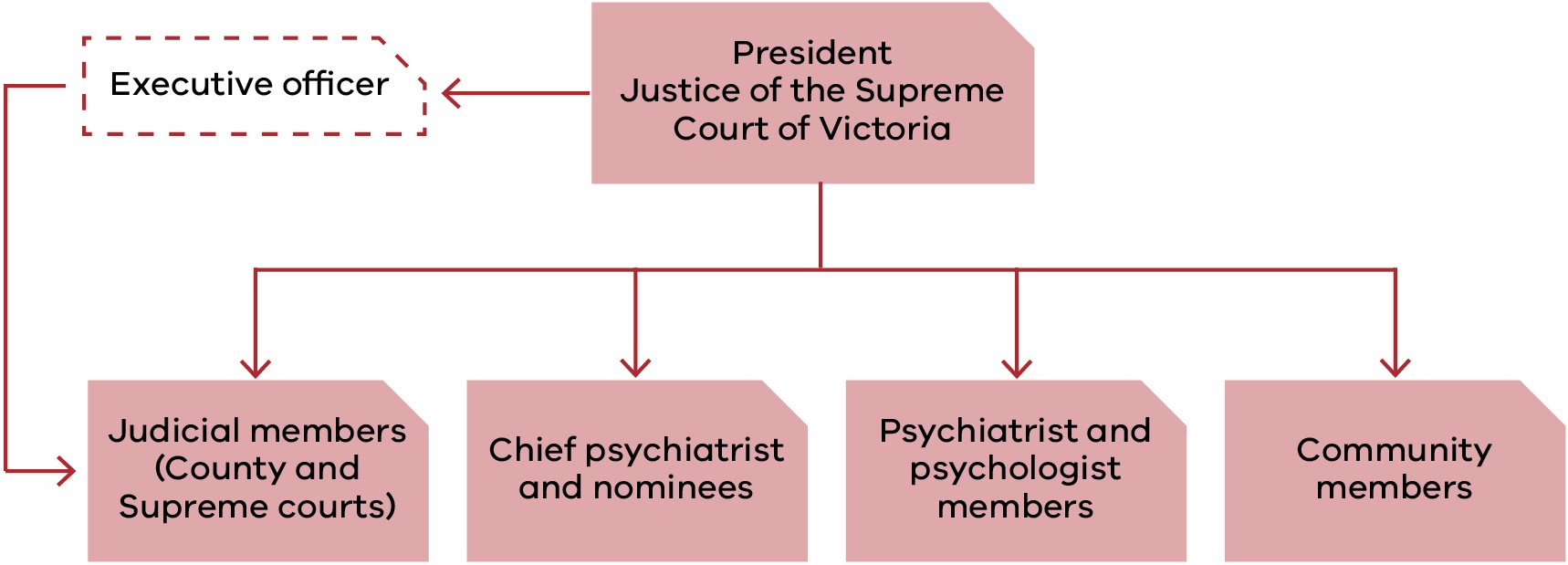 ‘Appendix 2: Membership as at 31 December 2022’ contains a complete list of members, including their terms of appointment.Changes to our membershipSupreme Court judicial membersJustice Andrew Keogh was reappointed for a second term on 18 October 2022.Justice Jane Dixon was reappointed for a second term on 18 October 2022.County Court judicial membersJudge Sandra Davis was reappointed for a fourth term on 7 June 2022.Judge Douglas Trapnell was reappointed for a second term on 31 October 2022.Psychiatrist membersDr Daniel O’Connor was appointed as a psychiatrist member of the panel on 1 March 2022.Dr Teresa Flower was reappointed for her fourth term on 7 June 2023.Dr Michael Epstein resigned on 30 June 2022 after serving six terms.Dr Leon Turnbull was reappointed for his second term on 7 June 2022 and later resigned on 21 February 2023.Dr Ahmed Mashhood was reappointed for his second term on 1 July 2022.Psychologist membersMs Janina Tomasoni was reappointed for her sixth term on 1 July 2022.Dr Michelle Noon was reappointed for her second term on 1 July 2022.Community membersMr Jack Nalpantidis was reappointed for his fifth term on 1 July 2022.Mr George Jiang was reappointed for his third term on 1 July 2022.Dr Patricia Mehegan was reappointed for her second term on 1 July 2022.The leave frameworkOn-ground leave and limited off-ground leaveThe panel has jurisdiction under the Act to grant on-ground and limited off-ground leave to forensic patients and forensic residents.In late 2021 on-ground leave was no longer required and was ceased. The areas that used to be accessed through on-ground leave can still be accessed under other provisions.The maximum period for which limited off- ground leave can be granted is six months.3 At the end of this period, a patient or resident may reapply to the panel.On-ground leaveOn-ground leave allows forensic patients and residents to be absent from the place of custody but within a defined area around the place of custody, known as ‘the surrounds’.Forensic residents at the Long-Term Residential Program (LTRP) in Bundoora used to make extensive use of on-ground leave. However, in late 2021, the LTRP increased the grounds within its secure perimeter. At this time, it became a resident treatment facility and the area surrounding the facility, some of which was previously accessed via on-ground leave, became part of the secure perimeter of the facility. Other areas that used to be accessed via on-ground leave but are not part of the secure perimeter of the facility can now be accessed via limited off-ground leave. For this reason, the panel no longer receives applications for on-ground leave.Forensic patients at the Thomas Embling Hospital campus of Forensicare and forensicresidents at the Intensive Residential Treatment Program (IRTP) did not require on- ground leave because there were enough grounds within the secure perimeter.Accordingly, no grounds were declared under section 52 of the Act in relation to Thomas Embling Hospital or the IRTP.Limited off-ground leaveLimited off-ground leave permits patients and residents to be absent from the place of custody between 6:00 am and 9:00 pm, or outside those hours for a maximum of three days in any seven-day period.Criteria for granting leaveThe panel may grant limited off-ground leave if it is satisfied that:the proposed leave will contribute to the patient’s or resident’s rehabilitationthe safety of the person or members of the public will not be seriously endangered as a result of the patient or resident being allowed leave.In determining whether to grant an application for leave or variation of leave, the panel must consider:the person’s current mental condition or pattern of behaviourthe person’s clinical history and social circumstancesthe applicant’s profile and leave plan or statement, prepared in keeping with the Act.The above criteria for granting leave applied to applications made to the panel prior to 2022 for on-ground leave.3 The same maximum period (six months) applied to granting on-ground leave.Conditions attached to leaveThe panel can place any conditions on leave that it considers appropriate. Conditions commonly relate to:how many, if any, escorts are neededthe duration and frequency of leavewhere a patient or resident may go (or where they may not go)the people a patient or resident can meet while on leavehow a patient or resident is to travel to their leave destinationdrug and alcohol testing following leave.Purpose of leaveThe purpose of leave is to assist the rehabilitation process and provide a gradual progression towards a return to community living that is consistent with the needs of the individual and with community safety.Patients and residents can apply to the panel to take part in a broad range of activities. All leave must form part of an overarching treatment and recovery plan. Common purposes of leave granted include leave to:attend medical, legal, dental or allied health appointmentsundertake activities of daily living such as personal shopping, banking and physical exercisebuild or maintain relationships with family and friends in the communityparticipate in therapeutic and rehabilitation groups, activities or programsattend educational and vocational activities, groups or coursestake part in or seek voluntary and/or paid work.Progression of leaveThe panel takes a graduated approach to granting leave. Initially, a patient or resident is granted a small amount of leave and is escorted by two or three staff members. This could include leave to attend medical appointments or may allow a patient or resident to attend a nearby facility (such as a park or a café) for one hour a week.If a patient or resident can successfully participate in leave over a sustained period, the panel may decrease the number of escorts and increase the number of approved locations and purposes, as well as the duration, of further leave. This process allows patients or residents to gradually increase their participation in a wide variety of activities that form part of everyday living to preparethem for release back into the community. This slow approach to leave allows for a steady reintroduction into the community and provides staff with a valuable opportunity to monitor how the person copes and adapts in the community.A patient’s or resident’s progression depends on individual circumstances. The progression outlined above may not be the path followed by all patients and residents. Some may move backwards and forwards between various stages of this process depending on their progress and response to treatment.Suspension of limited off- ground leaveRegular monitoring and review of leave takes place to ensure the safety of each patient or resident and to ensure the public is not seriously endangered. Before forensic residents or patients may access leave granted by the panel, they are subject to a clinical assessment.The Act contains provisions that allow the Chief Psychiatrist (in the case of patients) and the Secretary of the Department of Families, Fairness and Housing (in the case of residents) to suspend leave granted by the panel if they are satisfied that the safety of the person or members of the public will be seriously endangered if leave is not suspended. The panel must record and report any suspensions of leave.There were four instances of leave being partially or wholly suspended in 2022. The Secretary suspended leave for one resident and the Chief Psychiatrist suspended leave partially or wholly for three patients.The hearing processHearingsThe panel must conduct its hearings at the place where the patient or resident is detained to enable the person to attend and participate fully in the proceedings, unless the president determines otherwise. Since 2020 hearings have been held online, with the patients and residents attending from their corresponding service.Patient hearings are generally held at Thomas Embling Hospital and the panel is made up of:a judge from the Supreme or County Court (depending on the patient’s original court of disposition)the Chief Psychiatrist or nomineea registered medical practitioner with experience in forensic psychiatrya community member.Resident hearings are held at FRS and the panel is made up of:a judge from the Supreme or County Court (depending on the resident’s original court of disposition)a registered psychologist with experience in intellectual disability and forensic psychologya community member.Applications for leaveA forensic patient or resident may apply to the panel for limited off-ground leave. Leave can include one or more purposes of leave.All applications must specify:the purpose(s) of leave (for example, grocery shopping)the duration and frequency of each purpose (for example, two hours, once per week)the destination for each purpose (for example, the name of the shopping centre)the relationship to the person’s rehabilitation (for example, to build or maintain daily living skills).Supporting documentationOther documentation that must be submitted to the panel includes:an applicant profilea report from the consultant psychiatrist or psychologista detailed leave plan prepared by the patient’s or resident’s treating team.These are described below.Applicant profileThe profile must have the following information:the person’s impairment, condition or disabilitythe relationship between the impairment, condition or disability and the offending conductthe person’s clinical history and social circumstancesthe person’s current mental state or pattern of behaviourthe offence that led to the supervision order being madethe date of the supervision order, its nominal term and the day from which the nominal term had been declared to run.Report from the consultant psychiatrist or psychologistThis report provides information on the person’s current mental state, medication, a risk assessment and any conditions that the clinician recommends should be placed on the leave. The clinician will also indicate if they support all or some of the purposes of leave the patient or resident is applying for.Detailed leave planThis plan is intended to show how any previous grants of leave have progressed and how the present leave applied for may contribute to the person’s rehabilitation goals. The plan also allows the person’s treating team to recommend any leave conditions or to recommend that leave should not be granted.Conduct of hearingsHearings are closed to the public unless the panel directs otherwise on the basis that it is in the best interest of the person or is in the public interest. Open hearings rarely occur, although the panel may occasionally allow an observer to be present for training or professional development purposes. No open hearings were conducted in 2022.The panel must act according to equity and good conscience and is bound by the rules of natural justice.The panel is not required to conduct its hearings in a formal manner. It is not bound by rules or practice relating to evidence and may inform itself on matters as it sees fit. This may include requests for extra information or, by way of summons, request that others attend.During the hearing the panel discusses the leave application with the patient or residentand their treating team. Discussions focus on such things as the person’s current mental state and pattern of behaviour, any notable achievements or incidents since the person’s last panel hearing and how any previous leaves granted by the panel have progressed.If the patient or resident needs assistance during a hearing, the panel will engage an interpreter or other specialist, as necessary. During 2022 the panel engaged an interpreter on 20 occasions, in the following languages:AuslanArabicCantoneseFilipinoItalianMandarinTurkishVietnamese.This was an increase from 15 occasions in 2021.Applicants have a right to legal representation at hearings. Two patients and six residents chose to be legally represented over the course of the year on 13 separate occasions.Decisions about leaveAt the end of each hearing the panel advises the patient or resident of its decision and gives verbal reasons. A written determination is issued to the patient or resident after the hearing outlining the leave that was granted or refused and any conditions attached to the leave.A patient or resident has the right to request a written statement of reasons for the decision. In 2022 no requests were made for a written statement of reasons.Otherwise, no written statements of reasons are provided.Operational reportThe year in reviewForensic patients4 The percentage of leaves granted, modified or refused by the panel may not always total 100% because at hearings applicants may withdraw leave requests, the panel may grant modified leave requests or, on occasion, grant additional leave requests.5 There was another occasion in which, following technical difficulties, an applicant agreed to proceed with a hearing without the assistance of an interpreter.Forensic residents6 The percentage of leaves granted, modified or refused by the panel may not always total 100% because at hearings applicants may withdraw leave requests, the panel may grant modified leave requests or, on occasion, grant additional leave requests.The panel’s statistical information has remained relatively constant over recent years. Although variations occur in the number of hearings, applicants and applications, these differences are generally consistent with changes in the forensic patient and resident population.In 2022 there were 26 hearings for forensic patients, which was slightly less than 2021 (27 hearings). However, the increased number of applicants, applications and leave purposes led to substantially longer hearings during the year. For forensic residents, there was an increase in the number of applications per resident across the year, with most residents submitting three applications each in 2022.7 Accordingly, despite the decreased population size (seven residents), there was an increase in both the number of applications and leave purposes compared with 2021. The increased number of applications did not include any special circumstances. All applications were standard leave requests, including applications considered in the two extra hearings held on request for residents who specifically applied for leave to take part in rehabilitation activities.8Individual applications for leave increased from 210 in 2021 to 230 in 2022. Overall, requests for distinct leave purposes increased from 920 in 2021 to 1,015 in 2022. Resident requests for distinct leave purposes increased from 106 in 2021 to 117 in 2022. Similarly, patient requests for leave purposes increased from 814 in 2021 to 898 in 2022. This is consistent with changes in the forensic resident and patient population. The number of leave applications per applicant varied from one to three, with an average of 2.1 leave applications by each forensic patient orresident.9 Out of the 109 applicants over the calendar year:Thirteen made one application.Seventy-one made two applications.Twenty-five made three applications.‘Appendix 3: Historical data’ has more information on the number of patients and residents, hearings, leave applications and other demographic data for the period from 2013 to 2022.Our financesThe Department of Health’s Mental Health and Wellbeing Division provided all operational support to the panel, managed the panel’s budget and maintained accounts and records. The department’s audited financial statements include the panel’s expenditure, which is reported in the department’s annual report.7 In 2021 there were nine forensic residents with an average of 2.1 applications per resident.8 Forensic patients and residents may apply for leave at any time.9 These figures are for the 109 forensic patients and residents who applied for leave in 2022. It is noted that some forensic patients and residents did not apply for leave.Appendix 1: The legal frameworkThe Crimes (Mental Impairment and Unfitness to be Tried) Act 1997 provides for the management, supervision and release of people found unfit to stand trial or not guilty of an offence because of mental impairment.Under the Act, a court can impose several different supervision orders if it finds a person unfit to plead or not guilty because of mental impairment:custodial supervision orders (CSOs), which commit a person to custody in a designated mental health service under the Mental Health Act 2014 or to a residential treatment facility or residential service under the Disability Act 2006CSOs, which commit a person to custody in a prison but only if the court is satisfied that no practicable alternative existsnon-custodial supervision orders (NCSOs), which allow the person to live in the community subject to conditions decided by the court and specified in the order.The court also has the discretion to release a person unconditionally.Figure 2 presents a brief overview of how a person may progress through the system under the Act and shows where the panel is situated within this framework.Legal framework for progression under the ActFigure 2: Legal framework for progression under the Crimes (Mental Impairment and Unfitness to be Tried) Act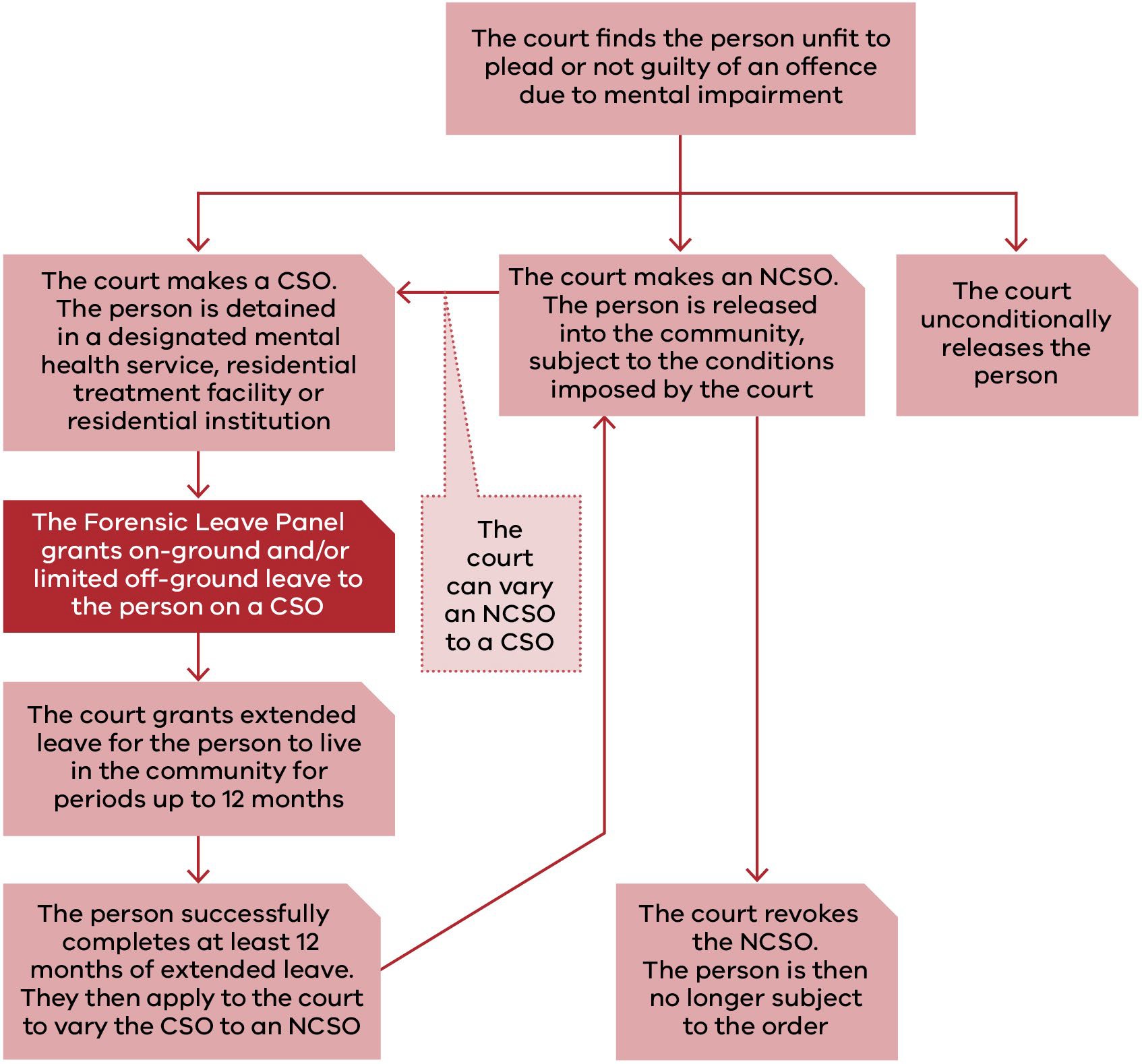 Appendix 2: Panel membership as at 31 December 2022Supreme Court judgesCounty Court judgesChief Psychiatrist and nomineesPsychiatrist membersPsychologist membersCommunity membersAppendix 3: Historical dataThe table below provides information on the number of patients and residents, hearings, leave applications and other demographic data for the period from 2013 to 2022.General informationType of leave applications10 The total number of times the panel convened for hearings for forensic patients and forensic residents.11 Prior to 2021, hearings at Thomas Embling Hospital and the former DFATS were scheduled (when possible) to coincide so relevant members of a division of the panel could attend both hearings.12 In 2021 there were four days in which more than one panel hearing was held.Leave requests granted, suspended, appealed and revoked13 The percentage of leaves granted, modified or refused by the panel may not always total 100% because at hearings applicants may withdraw leave requests, the panel may grant modified leave requests or, on occasion, grant additional leave requests.14 The data includes patients and residents who did not have a panel hearing in 2021. In these circumstances, a patient or resident was granted leave in 2020 that was later suspended in 2021 and the patient or resident did not apply for leave in 2021.Applicant demographicsSentencing information15 The reference date used to calculate the average length of custody was 31 December in each year.16 The average length of custody relates to 101 panel applicants only, rather than the 109 applicants who applied for leave in 2022. It excludes people who were not in custody as of 31 December 2022 for various reasons including, but not limited to, death or being granted extended leave. The decrease in 2022 is due to long-term forensic patients and residents receiving extended leave.17 The average length of custody relates to 97 panel applicants only, rather than the 100 applicants who applied for leave in 2021. It excludes people who were not in custody as of 31 December 2021 for various reasons including, but not limited to, death or being granted extended leave.18 The decrease in 2018 is due to a long-term forensic patient receiving extended leave.Forensic Leave PanelAnnual report 2022Measure20222021ChangeApplicants10291+11Male applicants8776+11Female applicants15150Applicants on Supreme Court orders5956+3Applicants on County Court orders4335+8First-time applicants149+5Hearings2627–1Applications received210191+19Individual leave purposes requested898814+84Applications for on-ground leave00–Applications for limited off-ground leave210191+19Leave granted without modification74%79%–5%Leave granted with modification22%14%+8%Total leave granted496%93%+3%Leave refused5%7%–2%Leave suspensions by the Chief Psychiatrist34–Leave suspensions by the Secretary of the Department of Families, Fairness and HousingN/AN/AN/ATimes a patient was assisted by an interpreter20145+6Number of languages used87+1Legal representation22–Appeals against refusal of special leave00–Measure20222021ChangeApplicants79–2Male applicants79–2Female applicants00–Applicants on Supreme Court orders23–1Applicants on County Court orders56–1First-time applicants11–Hearings89–1Applications received2019+1Individual leave purposes requested117106+11Applications for on-ground leave09–9Applications for limited off-ground leave2019+1Leave granted without modification63%75%–12%Leave granted with modification37%15%+22%Total leave granted6100%90%+10%Leave refused1%10%–9%Leave suspensions by the Chief PsychiatristN/AN/AN/ALeave suspensions by the Secretary of the Department of Families, Fairness and Housing10+1Times a resident was assisted by an interpreter01–1Number of languages used01–1Legal representation119+2Appeals against refusal of special leave00–Panel memberCurrent appointmentPrevious term(s) of appointmentThe Hon Justice Terry ForrestPresident of the Forensic Leave Panel from February 202017 April 2018to 16 April 202326 February 2013to 25 February 2018The Hon Justice Rita Incerti28 May 2019to 27 May 2024N/AThe Hon Justice Christopher Beale17 February 2020to 16 February 202517 February 2015to 16 February 2020The Hon Justice Michael Croucher17 February 2020to 16 February 202517 February 2015to 16 February 2020The Hon Justice Andrew Keogh18 October 2022 to17 October 202725 July 2017to 24 July 2022The Hon Justice Jane Dixon18 October 2022 to17 October 202725 July 2017to 24 July 2022The Hon Justice Richard Niall24 February 2020to 23 February 2025N/APanel memberCurrent appointmentPrevious term(s) of appointmentHer Honour Judge Sandra Davis7 July 2022 to 6 June 20244 October 2016to 3 October 2021October 2011to 3 October 2016September 2006to 4 September 2011His Honour Judge Douglas Trapnell31 October 2022 to31 October 202731 October 2017to 30 October 2022His Honour Judge James Parrish17 April 2018to 16 April 2023N/AHer Honour Judge Rosemary Carlin12 May 2020to 11 May 2025N/APanel memberFromToPanel memberFromToDr Neil Coventry (Chief Psychiatrist)20 November 2014OngoingDr Steve Macfarlane9 November 2012OngoingDr Daniel O’Connor27 April 2016OngoingDr Vinay Lakra18 July 2016OngoingDr Jennifer Babb11 March 2020OngoingDr David Huppert4 September 2020OngoingPanel memberCurrent appointmentPrevious term(s) of appointmentDr Michael Epstein1 July 2018to 30 June 202224 October 2014to 30 June 201824 October 2010to 23 October 201424 October 2006to 23 October 201010 September 2002to 9 September 200621 April 1998to 20 April 2002Dr Teresa Flower7 June 2022 to 6 June 202427 March 2018to 26 March 202230 August 2013to 29 August 201730 August 2009to 29 August 2013Dr Jennifer Torr2 June 2019to 1 June 20232 June 2015to 1 June 2019Dr Leon Turnbull7 June 2022 to 6 June 2024(resigned 21 February 2023)27 March 2018to 26 March 2022Dr Ahmed Mashhood1 July 2022 to 30 June 20261 July 2018to 30 June 2022Dr Daniel O’Connor1 March 2022 to 1 March 2024N/APanel memberCurrent appointmentPrevious term(s) of appointmentMs Janina Tomasoni1 July 2022 to 30 June 20261 July 2018to 30 June 202224 October 2014Panel memberCurrent appointmentPrevious term(s) of appointmentto 30 June 201824 October 2010to 23 October 201424 October 2006to 23 October 201010 September 2002to 9 September 2006Dr Michelle Noon1 July 2022 to 30 June 20261 July 2018to 30 June 2022Dr Marilyn McMahon30 August 2019to 29 August 202330 August 2017to 29 August 2019Panel memberCurrent appointmentPrevious term(s) of appointmentMr Paul Newland30 August 2019to 29 August 202330 August 2017to 29 August 201930 August 2013to 29 August 201730 August 2009to 29 August 201330 August 2005to 29 August 200912 December 2000to 11 December 200421 April 1998to 20 April 2000Mr Jack (Kyriakos) Nalpantidis1 July 2022 to 30 June 20261 July 2018to 30 June 202224 October 2014to 30 June 201824 October 2010to 23 October 201424 October 2006to 23 October 2010Dr Genevieve Grant30 August 2019to 29 August 202330 August 2017to 29 August 201930 August 2013to 29 August 201730 August 2009to 29 August 2013Mr Jie (George) Jiang1 July 2022 to 30 June 20261 July 2018to 30 June 202215 July 2014Panel memberCurrent appointmentPrevious term(s) of appointmentto 30 June 2018Dr Patricia Mehegan1 July 2022 – 30 June 20261 July 2018to 30 June 2022Dr Leslie Cannold30 August 2019to 29 August 2023N/AApplication information2022202120202019201820172016201520142013Forensic patients102919193858874747675Forensic residents791110786433Hearings1034362930272726262124Hearing days113031122526242321211818Total leave applications made to the panel230210197216216228201180227216Average leave applications made per hearing6.85.86.87.288.47.76.910.89Average leave applications by each forensic patient or resident2.12.11.92.12.32.42.52.32.92.8Average leave purposes per application4.44.44.84.54.84.94.94.854.7Type of leave2022202120202019201820172016201520142013On-ground097541712766Off-ground230210197216216211189173221210Leave purposes1,0159209499741,0251,1079808741,1391,023Leave measure132022202120202019201820172016201520142013Granted96%92%97%96%90%85%86%91%90%85%Modified and granted24%14%16%8%7%9%7%4%4%6.7%Refused4.6%7.6%4%5%4%6%7%5%6%7.3%Times applicants were assisted by interpreters20151416149781813Times applicants were legally represented13112211112029143611Number of occasions patients or residents had limited off-ground leave suspended4314164991710141012Appeals against refusal to grant special leave by the authorised psychiatrist or the Secretary of the Department of Families, Fairness and Housing0000000100Appeals against the transfer of a forensic patient from one designated mental health service to another0000000000Patients and residents granted extended leave by a court14169411109668Revocation of extended leave by the court2102110101Demographic2022202120202019201820172016201520142013Male94858687778167646765Female15151616151513141213Average age of applicants (years)45.746.65243.644.74343.142.542.741.9Sentencing court/period2022202120202019201820172016201520142013County Court48414244363726242421Supreme Court61596059565954545557Average length of custody (years)158.5168.8178.47.98.68.49.09.08.28.6Longest period of custody (years)183332313029.441.440.439.438.440.4